AiHouse 3D Software UpdateDate: September 1th , 2020
Version number: V4.0.0.388 New Function details【Basic Module 01】Intelligent Sample Description: 1.Enterprise designers can use the materials to design in intelligent sample .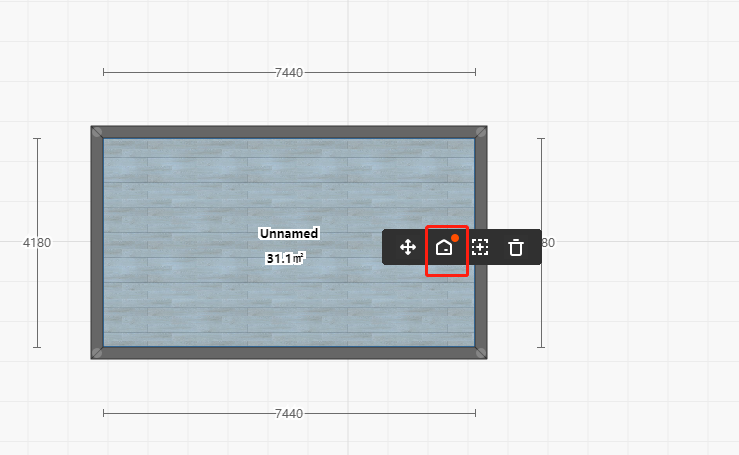 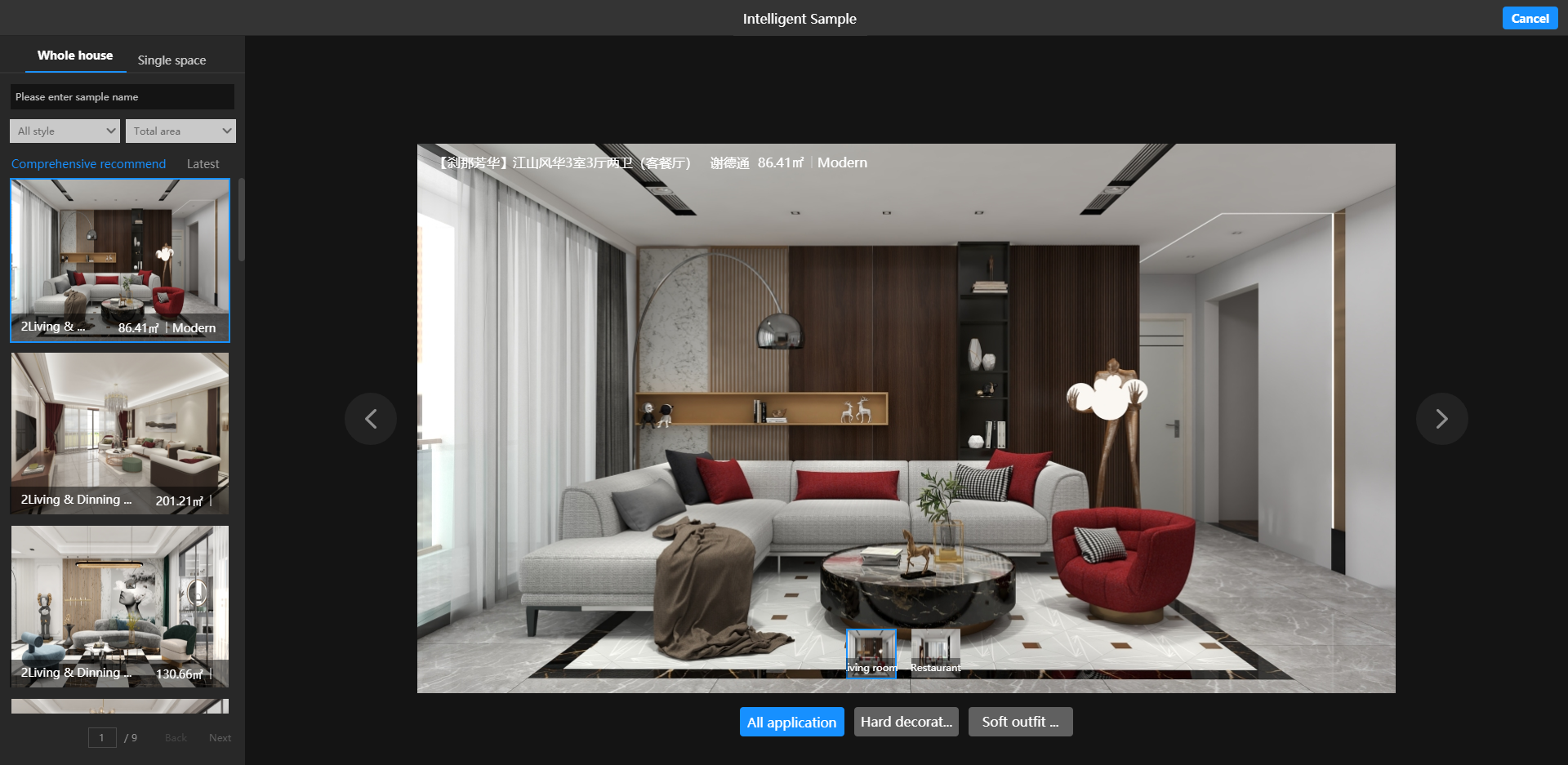 【Aluminium door Module 01】Add Sun roomDescription: Users can enter the sun room module for sun room design.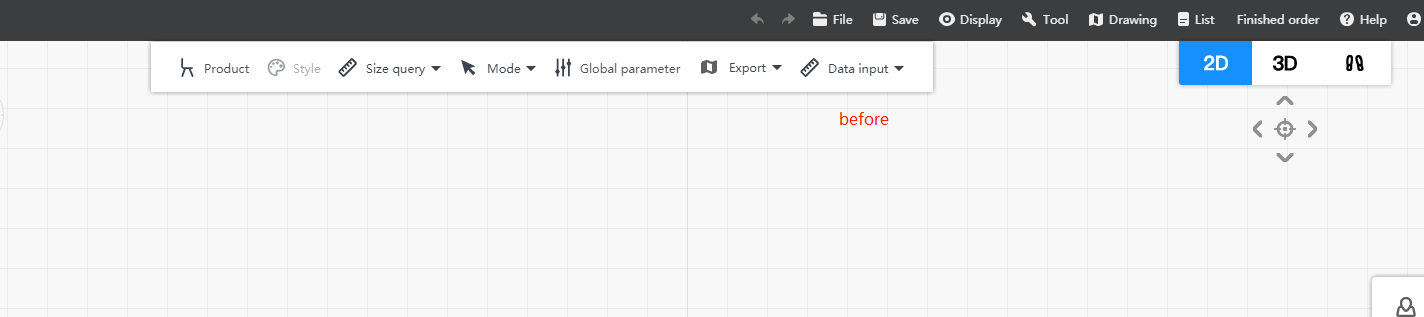 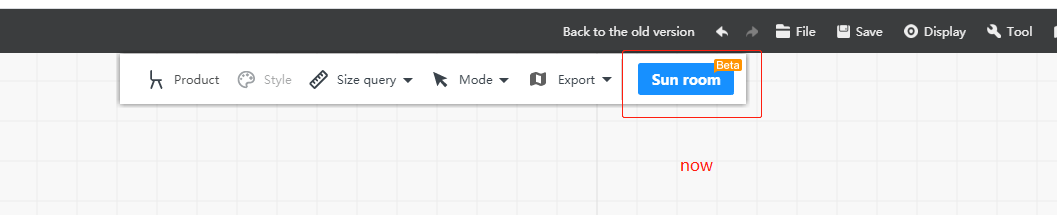 【Free Modeling 02】Import DWG/SKP format filesDescription: The free modeling support dwg/skp file import, and can do secondary editing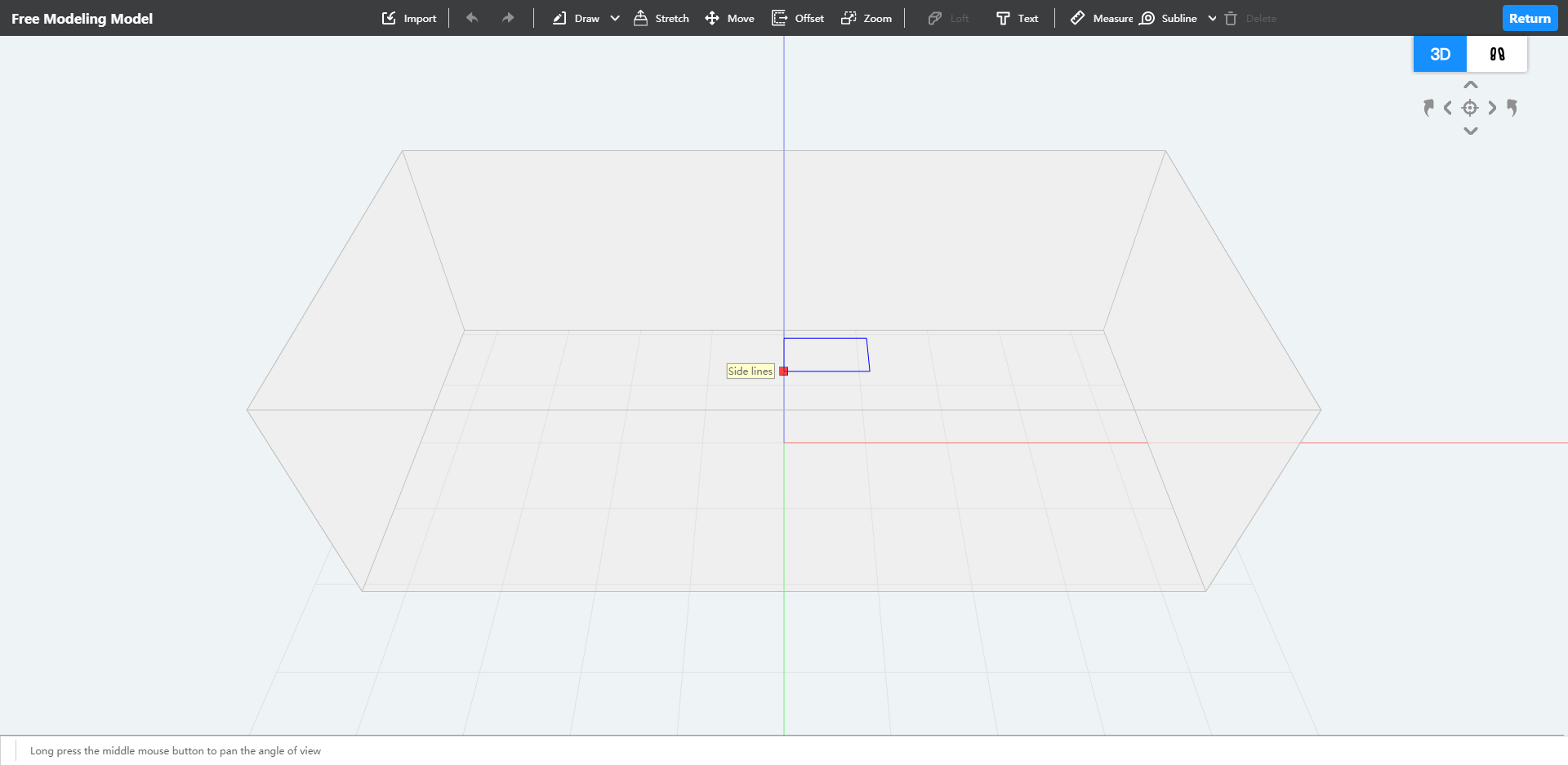 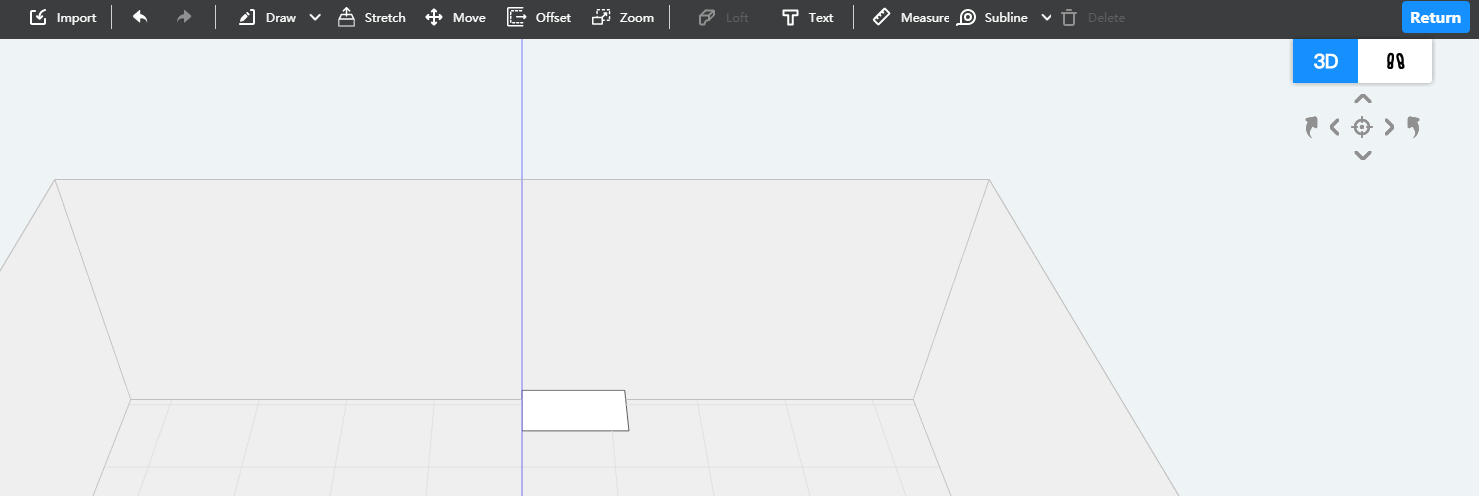 【Basic Module 01】Add structural componentsDescription: The flue can be use in structural components .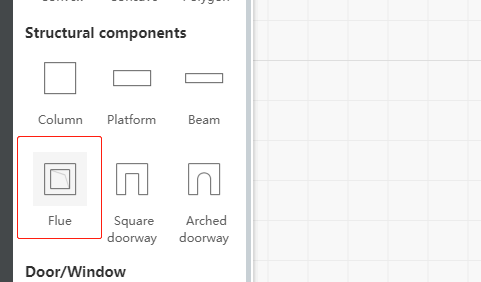 【Ceiling Module 01】CeilingDescription: Solve the automatic installation of plate lines and parameter adjustmentIntelligent adaptation of wall panel scheme, intelligent modification of wall panel parameters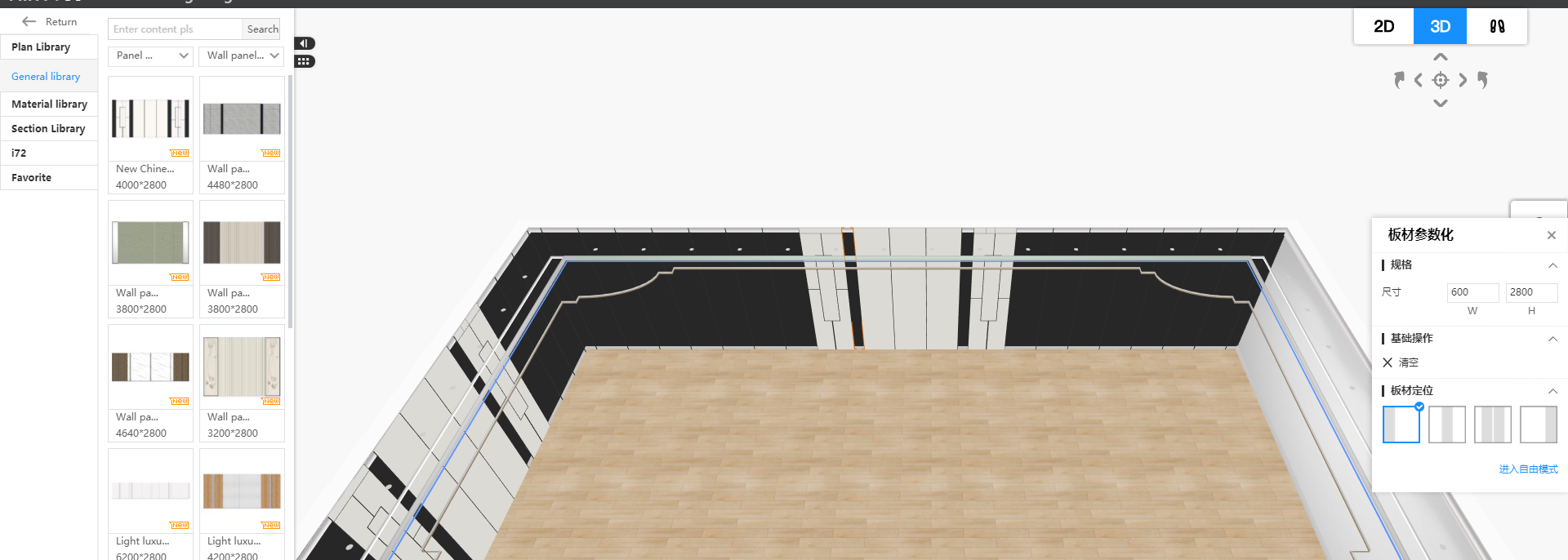 【Ceiling Module 02】CeilingDescription: The special shape can be offset and the offset direction is positioned according to the mouse position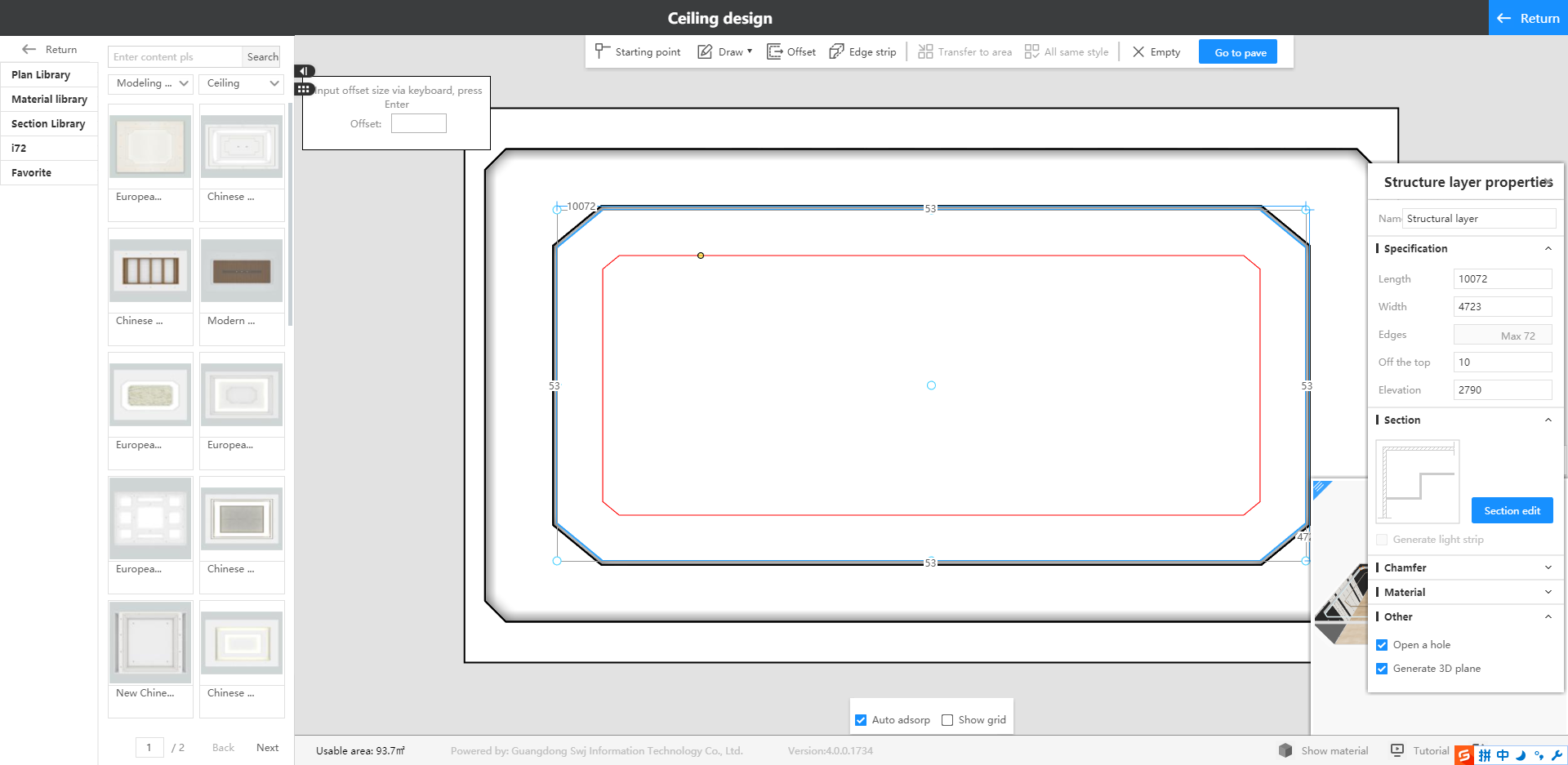 New optimization details 【Base Module 01】: Drawing Description: Optimization of the height limitation of floor Drawing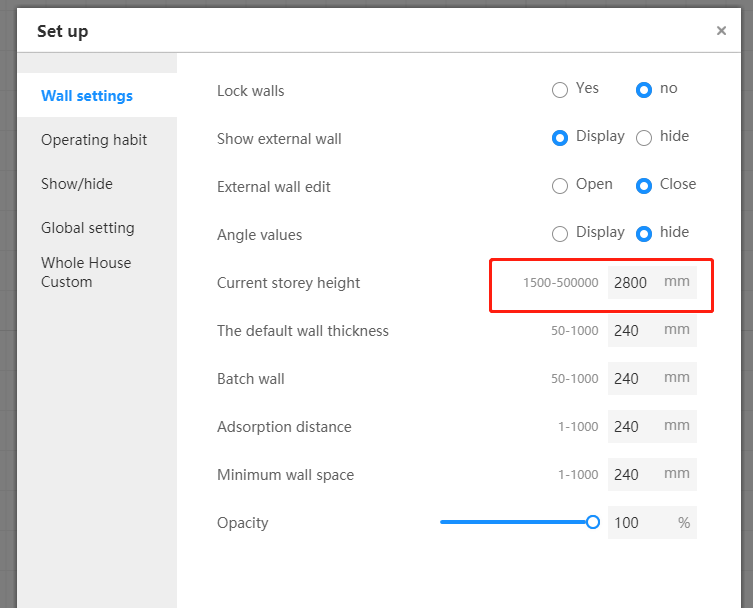 【Door/Windows 01】: Ruler displayDescription: Mutual absorption of products and customized doors or windowsThe product ruler location display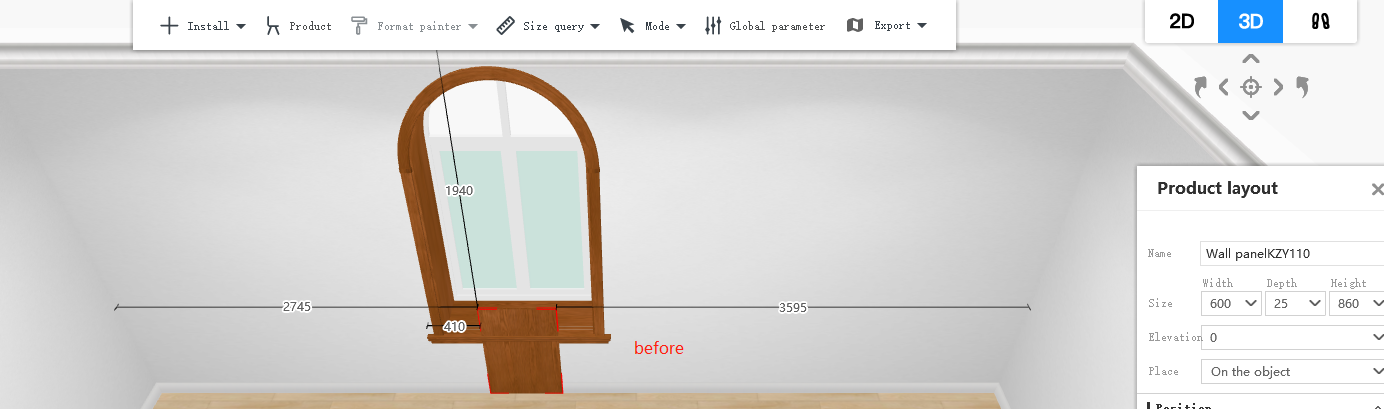 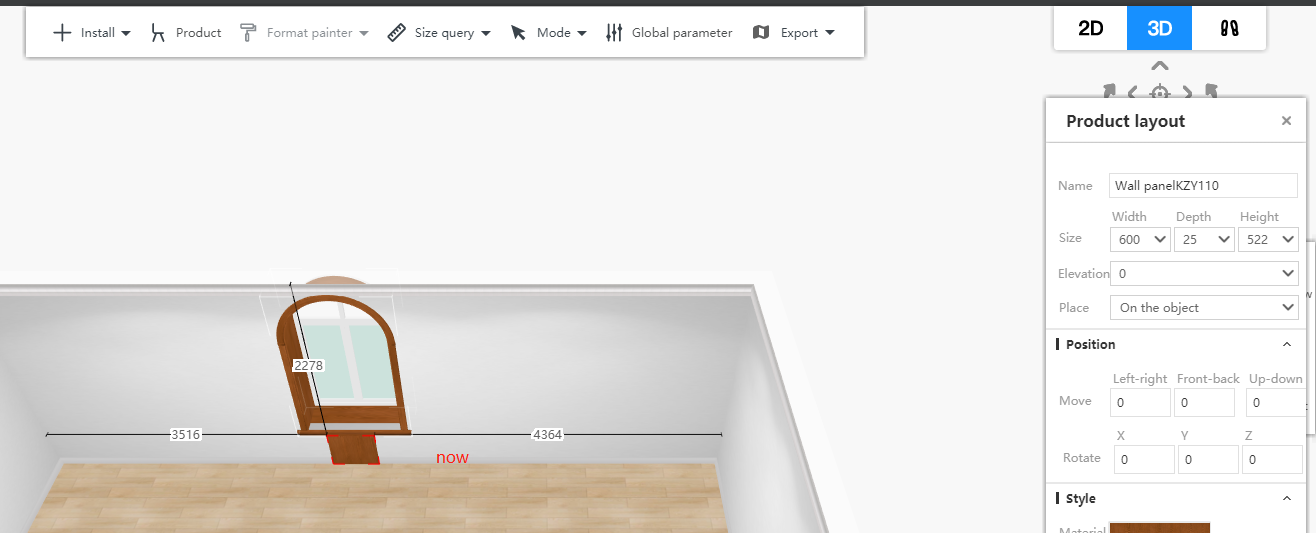 【Shower room 01】: shower room Description: The shower room automatically adapts the width according to the inner space of the wall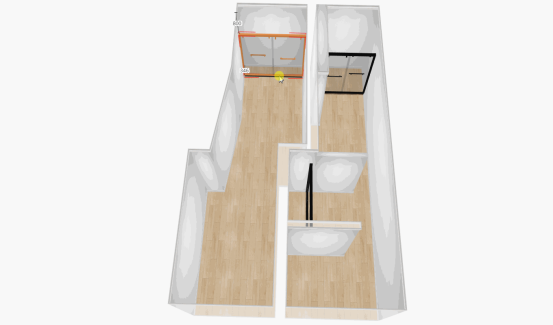 【Bathroom cabinet 01】: Slink Description:The basin protruding from the front water stop, automatically cuts the cross section of the front water stop and the opening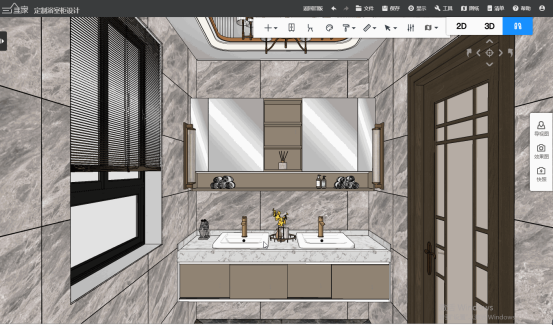 【Bathroom cabinet 02】: Sink installation Description:Cancel the electrical hardware entrance, and put the star basin installation entrance to the first level menu display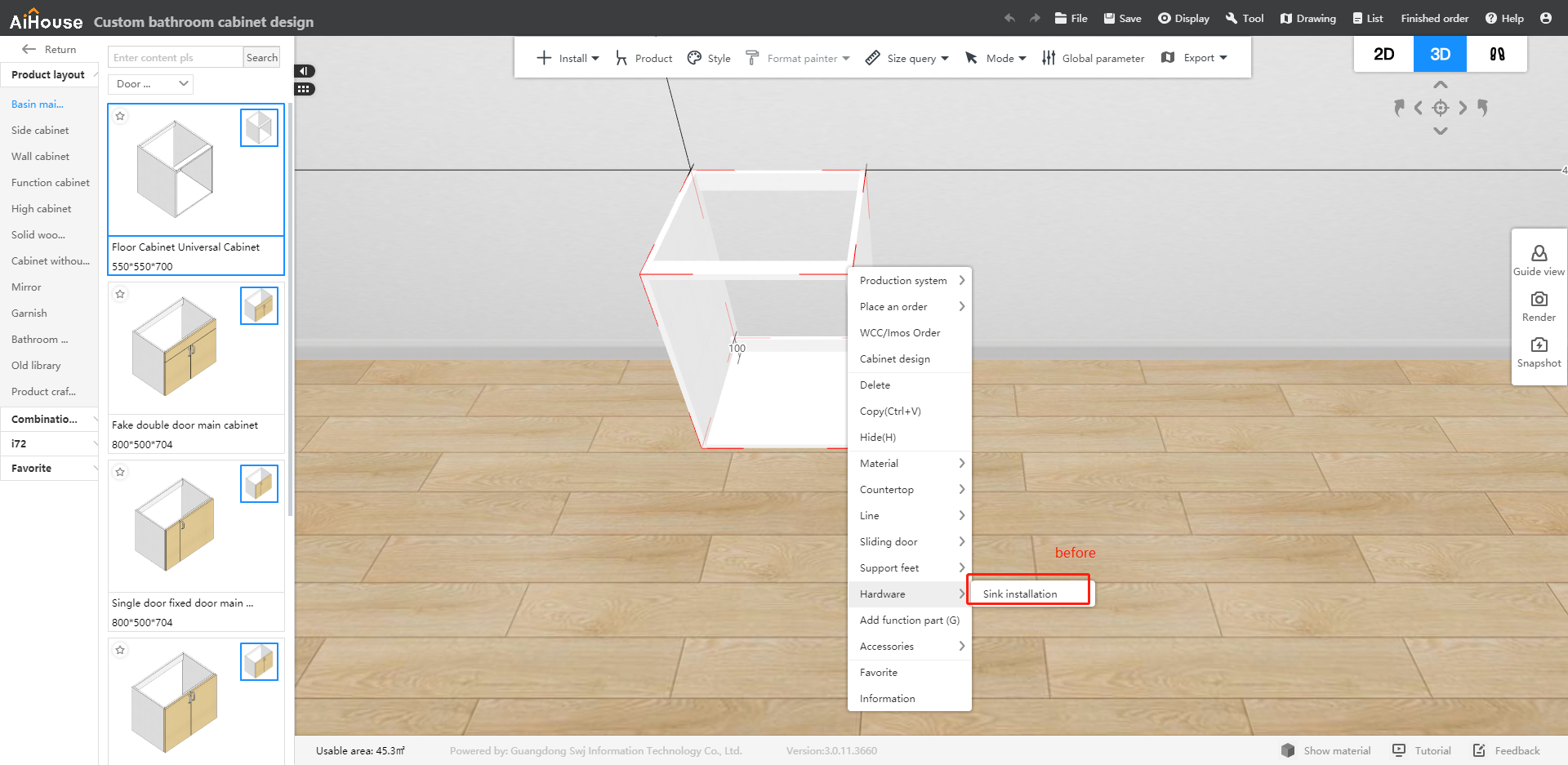 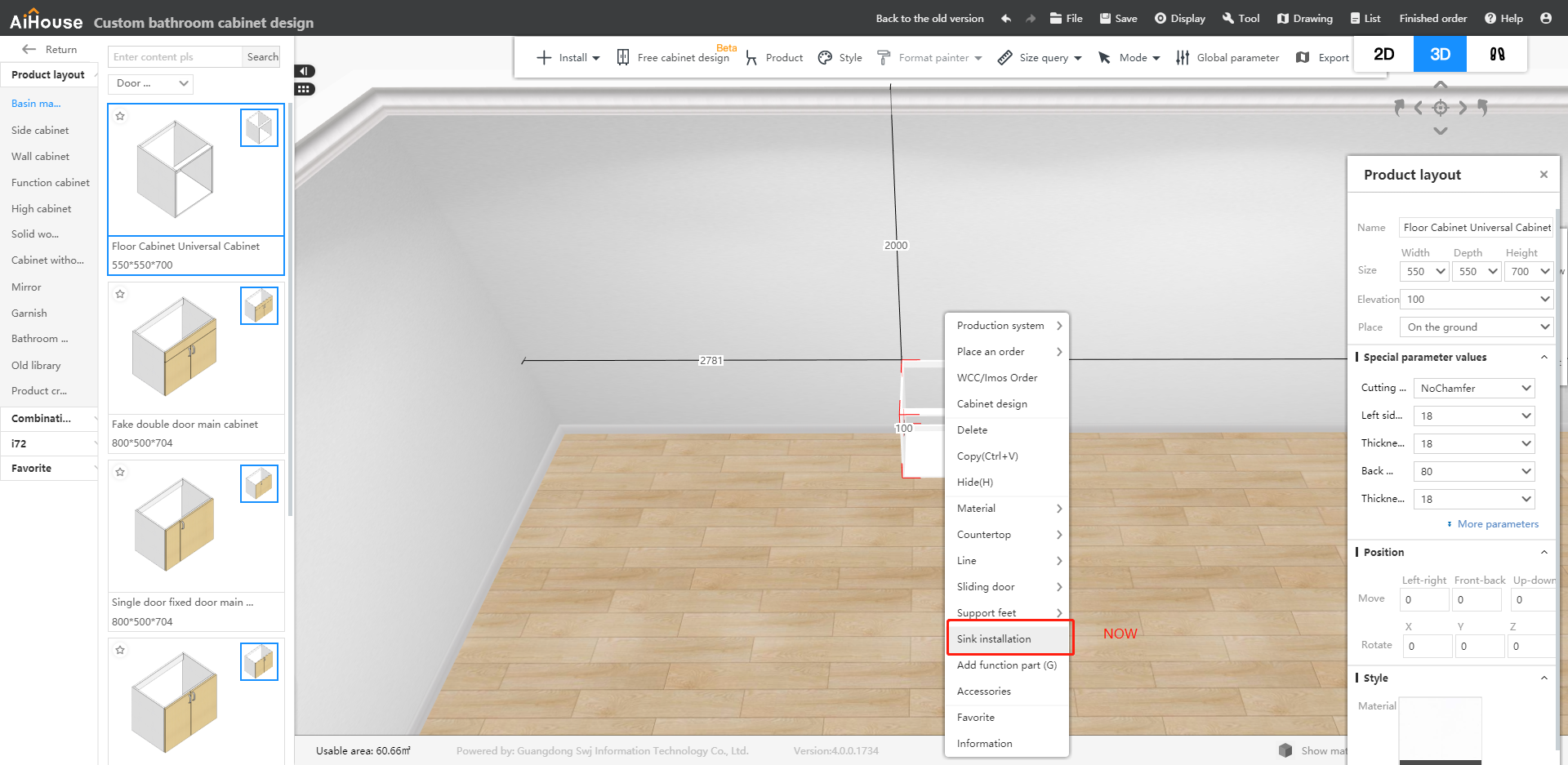 【Kitchen cabinet Module 01】Panel point editingDescription: The vertices and dots of the arc type can be dragged and the radius value can be modified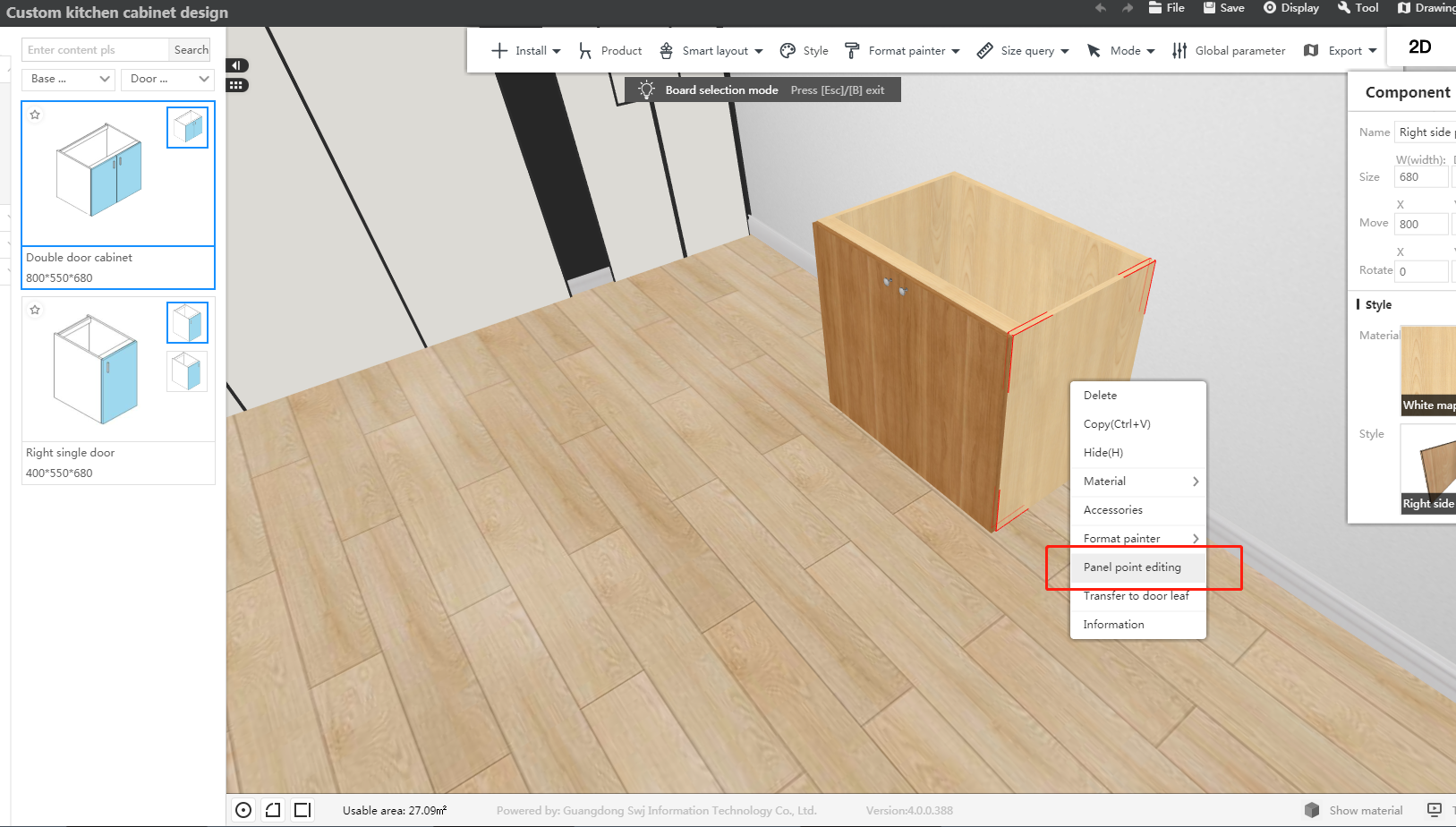 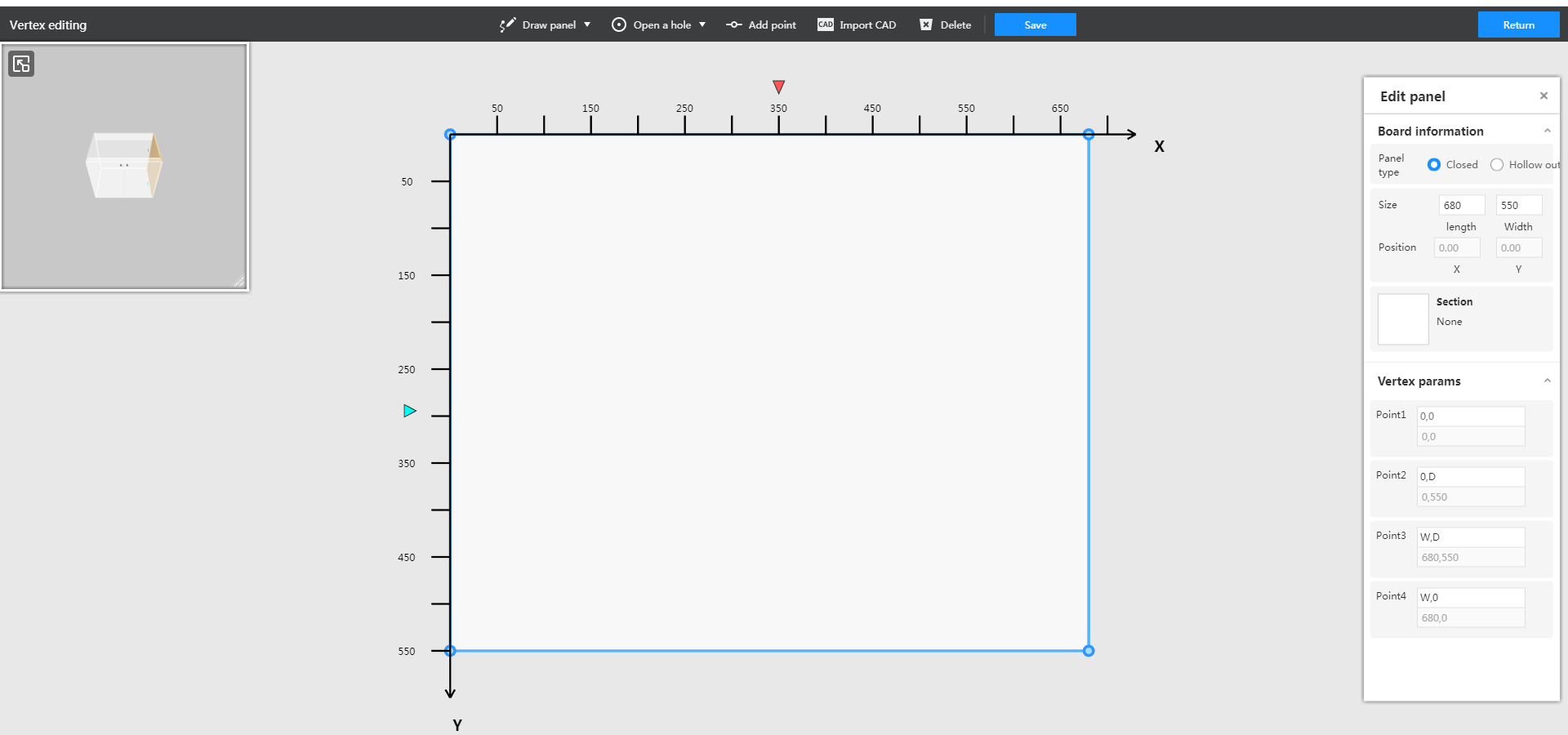 The above is all contents of the update version!